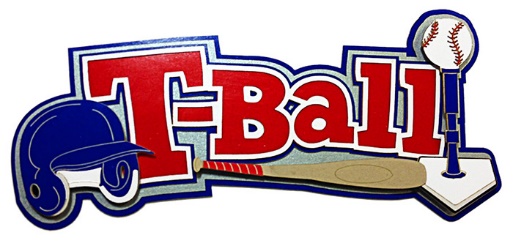 TEAMSMajor Leagues: (practices June 3rd-28th)Braves (Friday 5pm)			Cardinals (Mon. 7pm)			Cubs (Thurs. 7pm)		Kyle Dunster				Braxtin Goracke				Maverick MeintsLandon Juilfs				Keaton Lindsey				Elliot JohnsonAllison Holle				David Mohr				Kendall TonkinJayden Walker				Ryker Keslar				Jaxson HalvorsenEaston Cooper				Keslee Arms				Dominic WheatleyJudd Lindersmith			Tyson Wiebusch			Cora StephensonReagan McIntosh			Avery Vestal				Drake WaltersTrent Stubbendick			Addisyn Berner				Madison StubbendickDrew Janssen				Harper Jansssen			Ensor ShawneeBrooklyn Kreiger			Walker Janssen				Dexter PattonKazyn Spidell				Mitchell Jameson			Liam Armgost11					11					Samuel Binfield										12Coaches:				Coaches:				Coaches:Barry/Jenny Janssen			Wade/Jill Janssen			Gabe MeintsSid/Jessica Lindersmith			Kevin & Jacquline Mohr			Nate/Shelby Patton										Scott Ensor										PRACTICES (games): June 3rd-June 30thYankees (Wed. 7pm)			Giants (Wed. 5pm)			Mondays: 5pm:Oliver Wilhelm				Kaden Griepenstroh			Mondays 6pm: White SoxHailey McWilliams			Aliayah Beach				Mondays 7pm: CardinalsHannah McWilliams			Sheridan Thompson			Tuesdays 5pm: Red SoxGabriel Johnson				Baker Seelhoff				Tuesdays 6pm:Helen Wallman				Gus Falcone				Tuesdays 7pm:Kortlyn Glather				Saige Foley				Wednesdays 5pm: GiantsZane Owens				Liam Weston 				Wednesdays 6pm: RoyalsChloe Masters				Drew Brinkman				Wednesdays 7pm: YankeesTruman Reisdorf			Paisley Campbell			Thursdays 5pm: Reese Tuxhorn				Camden Meyer				Thursdays 6pm:Laura Lessman				Erik Swenson				Thursdays 7pm: CubsWyatt Emerson				Micah Noerrlinger			Fridays 5pm: Braves12					12					Fridays 6pm: Coaches: Matt Tuxhorn			Coaches: Ryan Beach			Fridays 7pm: Justin/Nicole McWilliams		Tim/Hillarie SeelhoffJohn/Karen Johnson			Dave Brinkman									Dawn/Chris ThompsonTEAMSMinor Leagues: (practices June 3rd-28th)White Sox (Mon. 6pm)		Red Sox (Tues. 5pm)		Royals (Wed. 6pm)Hayes West				Brooks Juilfs			Ahlton BaderIke West				Jax Prater			Karsen DrieverTori Clark				Ollie Johnson			Julian KeeneAva Teten				Gewn Rohrig			Morgan BadbergSullivan Cooper				Thomas Hauschild		Archer HanssenTarren Fletcher				Presley Schroeder		Remmy KeslarRyan Dunster				Grady Wiebusch		Daphne FriesMardy Steadman			Cael Crook			Crosby FriesBraxton Fass				Graham Kreifels			Max HoustonLuke (Harrison) Neemann			Harper Kreifels			Paxton Rudolph					Madeline Hauschild		Kennady Jording10					11				11Coaches:				Coaches:			Coaches:Brent & Kara Teten			Scott Crook 			Johnie/Lauren FriesAdrian Robaszkiewicz			Andy/Melissa Juilfs		Ashley Rudolph	Michael/Becky West (asst.)		Maggie JohnsonGames:Saturday June 29thSunday June 30th